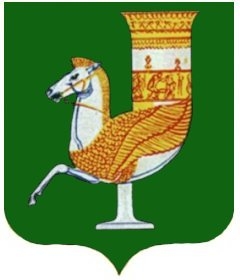 П  О  С  Т  А  Н  О  В  Л  Е  Н  И  Е   АДМИНИСТРАЦИИ   МУНИЦИПАЛЬНОГО  ОБРАЗОВАНИЯ «КРАСНОГВАРДЕЙСКИЙ  РАЙОН»от 17.04.2019г.  №_233              с. КрасногвардейскоеОб утверждении Плана мероприятий («дорожная карта») по  содействию развитию конкуренции в МО «Красногвардейский район» на 2019-2021 годыВ  рамках исполнения подпункта «б» пункта 2 Перечня поручений по итогам заседания Государственного совета Российской Федерации по вопросу развития конкуренции, состоявшегося 5 апреля 2018 года, утвержденного Президентом Российской Федерации 15 мая 2018 года  № Пр-817ГС, распоряжения главы Республики Адыгея №71-рг от 26.03.2019 года «О  Плане мероприятий («дорожной карте») по содействию развитию конкуренции в Республике Адыгея на 2019-2021 годы», руководствуясь Уставом МО «Красногвардейский район»ПОСТАНОВЛЯЮ:1. Утвердить План мероприятий («дорожная карта») по  содействию развитию конкуренции в МО «Красногвардейский район» на 2019-2021 годы (Приложение).2. Разместить настоящее постановление в сети «Интернет» на официальном сайте администрации МО «Красногвардейский район» www.amokr.ru.       3. Контроль за исполнением данного постановления возложить на отдел экономического развития и торговли администрации МО «Красногвардейский район» (Хуратов Р.Н.).      4. Настоящее постановление вступает в силу с момента его подписания.Глава   МО «Красногвардейский район»		                        		А.Т.ОсмановПриложениек  постановлению  администрацииМО «Красногвардейский  район»от 17.04.2019г.  № 233ПЛАН мероприятий («дорожная карта») по содействию развитию конкуренции на территории МО «Красногвардейский район» на 2019 - 2021 годыУправляющий  делами администрации района –начальник общего отдела         			                                                                                              А.А. Катбамбетов№ п/пНаименование мероприятияКлючевой показательЗначение ключевого показателяЗначение ключевого показателяЗначение ключевого показателяЗначение ключевого показателяОтветственный исполнитель, соисполнитель№ п/пНаименование мероприятияКлючевой показательна01.01.2019на01.01.2020на01.01.2021на01.01.20221. Розничная торговля лекарственными препаратами, изделиями медицинского назначения и сопутствующими товарами1. Розничная торговля лекарственными препаратами, изделиями медицинского назначения и сопутствующими товарами1. Розничная торговля лекарственными препаратами, изделиями медицинского назначения и сопутствующими товарами1. Розничная торговля лекарственными препаратами, изделиями медицинского назначения и сопутствующими товарами1. Розничная торговля лекарственными препаратами, изделиями медицинского назначения и сопутствующими товарами1. Розничная торговля лекарственными препаратами, изделиями медицинского назначения и сопутствующими товарами1. Розничная торговля лекарственными препаратами, изделиями медицинского назначения и сопутствующими товарами1. Розничная торговля лекарственными препаратами, изделиями медицинского назначения и сопутствующими товарами1.Оказание информационной поддержки в сфере розничной торговли на территории МО «Красногвардейский район»Доля частных аптечных организаций на рынке по отношению к общему количеству аптечных организаций, %97979797Отдел экономического развития и торговли администрации МО «Красногвардейский район»2. Социальные услуги инвалидам и престарелым гражданам2. Социальные услуги инвалидам и престарелым гражданам2. Социальные услуги инвалидам и престарелым гражданам2. Социальные услуги инвалидам и престарелым гражданам2. Социальные услуги инвалидам и престарелым гражданам2. Социальные услуги инвалидам и престарелым гражданам2. Социальные услуги инвалидам и престарелым гражданам2. Социальные услуги инвалидам и престарелым гражданам2.Предоставление субсидии социально ориентированным некоммерческим организациям инвалидов МО «Красногвардейский район» Доля средств бюджета МО «Красногвардейский район», направленных организациям частной формы собственности, к общему объему средств бюджета МО «Красногвардейский район», направленных всем организациям (всех форм собственности) на оказание социальных услуг гражданам в отчетном году, %100100100100Главный специалист по труду и социальной защите населения администрации МО «Красногвардейский район»; управление финансов администрации МО «Красногвардейский район»3. Ритуальные услуги3. Ритуальные услуги3. Ритуальные услуги3. Ритуальные услуги3. Ритуальные услуги3. Ритуальные услуги3. Ритуальные услуги3. Ритуальные услуги3.Ограничение в принятии решений о создании муниципальных организаций, оказывающих ритуальные услугиДоля участия организаций частной формы собственности, оказывающих ритуальные услуги на территории МО «Красногвардейский район», %35353535Сельские поселения МО «Красногвардейский район» (по согласованию)4. Вылов водных биоресурсов4. Вылов водных биоресурсов4. Вылов водных биоресурсов4. Вылов водных биоресурсов4. Вылов водных биоресурсов4. Вылов водных биоресурсов4. Вылов водных биоресурсов4. Вылов водных биоресурсов4. Оказание информационно-консультационной поддержки частным организациям на рынке вылова водных биоресурсовДоля частных хозяйствующих субъектов по объему  выручки  от вылова  рыбы, других водных биоресурсов, %100100100100Управление сельского хозяйства администрации МО «Красногвардейский район»5. Племенное животноводство5. Племенное животноводство5. Племенное животноводство5. Племенное животноводство5. Племенное животноводство5. Племенное животноводство5. Племенное животноводство5. Племенное животноводство5.Оказание информационной поддержки организациям частной формы собственности при участии в федеральных и республиканских программах развития сельского хозяйстваДоля участия организаций частной формы собственности, осуществляющих деятельность по разведению племенных сельскохозяйственных животных, %100100100100Управление сельского хозяйства администрации МО «Красногвардейский район»6. Семеноводство по основным видам сельскохозяйственных культур6. Семеноводство по основным видам сельскохозяйственных культур6. Семеноводство по основным видам сельскохозяйственных культур6. Семеноводство по основным видам сельскохозяйственных культур6. Семеноводство по основным видам сельскохозяйственных культур6. Семеноводство по основным видам сельскохозяйственных культур6. Семеноводство по основным видам сельскохозяйственных культур6. Семеноводство по основным видам сельскохозяйственных культур6.Проведение разъяснительных работ, направленных на усиление контроля за качеством семенного и посадочного материалов, используемых сельхозтоваропроизводителями для посева (посадки) и реализации сельскохозяйственных культурДоля организаций частной формы собственности, осуществляющих деятельность на рынке семеноводства, к общему количеству организаций, осуществляющих деятельность на рынке семеноводства, %100100100100Управление сельского хозяйства администрации МО «Красногвардейский район»7. Жилищное строительство7. Жилищное строительство7. Жилищное строительство7. Жилищное строительство7. Жилищное строительство7. Жилищное строительство7. Жилищное строительство7. Жилищное строительство7.1)Устранение избыточного государственного регулирования и снижение административных барьеров при прохождении процедур сбора документов, при оформлении разрешения на строительство;2) стимулирование инициативы предпринимателей в жилищном строительстве, в том числе за счет информирования застройщиков о существующих мерах по поддержке отдельных категорий граждан и молодых семей по обеспечению жильемДоля ввода в эксплуатацию жилых домов организациями частной формы собственности, в общем объеме ввода индивидуального жилищного строительства организациями различных форм собственности, %100100100100Отдел строительства, ЖКХ, ТЭК, связи и транспорта администрации МО «Красногвардейский район»; отдел архитектуры и градостроительства администрации МО «Красногвардейский район»8. Строительство объектов капитального строительства, за исключением жилищного и дорожного строительства8. Строительство объектов капитального строительства, за исключением жилищного и дорожного строительства8. Строительство объектов капитального строительства, за исключением жилищного и дорожного строительства8. Строительство объектов капитального строительства, за исключением жилищного и дорожного строительства8. Строительство объектов капитального строительства, за исключением жилищного и дорожного строительства8. Строительство объектов капитального строительства, за исключением жилищного и дорожного строительства8. Строительство объектов капитального строительства, за исключением жилищного и дорожного строительства8. Строительство объектов капитального строительства, за исключением жилищного и дорожного строительства8.Проведение открытых конкурсов на право проведения работ по строительству объектов капитального строительства.Актуализация административных регламентов предоставления муниципальных услуг по выдаче разрешений на строительство, ввод объекта в эксплуатацию при осуществлении строительстваДоля объема строительных работ, выполненных организациями частной собственности, в общем объеме строительно-монтажных работ, выполненных организациями различных форм собственности, %100100100100Отдел строительства, ЖКХ, ТЭК, связи и транспорта администрации МО «Красногвардейский район»; отдел архитектуры и градостроительства администрации МО «Красногвардейский район»9. Дорожное строительство9. Дорожное строительство9. Дорожное строительство9. Дорожное строительство9. Дорожное строительство9. Дорожное строительство9. Дорожное строительство9. Дорожное строительство9.Проведение открытых конкурсов на право проведения работ по дорожному строительствуОбъем (доля) выручки организаций частной формы собственности к общему объему (доле) выручки всех хозяйствующих субъектов рынка дорожной деятельности, %100100100100Отдел строительства, ЖКХ, ТЭК, связи и транспорта администрации МО «Красногвардейский район»; сельские поселения МО «Красногвардейский район» (по согласованию)10. Кадастровые и землеустроительные работы10. Кадастровые и землеустроительные работы10. Кадастровые и землеустроительные работы10. Кадастровые и землеустроительные работы10. Кадастровые и землеустроительные работы10. Кадастровые и землеустроительные работы10. Кадастровые и землеустроительные работы10. Кадастровые и землеустроительные работы10.1) Заключение муниципальных контрактов (договоров) на выполнение кадастровых работ в отношении земельных участков, находящихся в собственности МО «Красногвардейский район» и государственная собственность на которые не разграничена.2) Заключение муниципальных контрактов (договоров) на выполнение землеустроительных работ.3) Ограничение в принятии решений о создании муниципальных организаций, осуществляющих кадастровые и землеустроительные работыДоля организаций частной формы собственности, осуществляющих деятельность на рынке кадастровых и землеустроительных работ, к общему количеству организаций всех форм собственности данного рынка, %838590100Отдел земельно-имущественных отношений администрации МО «Красногвардейский район»11. Услуги по сбору и транспортированию твердых коммунальных отходов11. Услуги по сбору и транспортированию твердых коммунальных отходов11. Услуги по сбору и транспортированию твердых коммунальных отходов11. Услуги по сбору и транспортированию твердых коммунальных отходов11. Услуги по сбору и транспортированию твердых коммунальных отходов11. Услуги по сбору и транспортированию твердых коммунальных отходов11. Услуги по сбору и транспортированию твердых коммунальных отходов11. Услуги по сбору и транспортированию твердых коммунальных отходов11.Осуществление юридической и консультационной помощи индивидуальным предпринимателям и юридическим лицам при заключении договоров по вывозу ТКООбъем (доля) транспортируемых твердых коммунальных отходов организациями частной формы собственности к объему транспортируемых твердых коммунальных отходов всеми хозяйствующими субъектами, %100100100100Отдел экономического развития и торговли администрации МО «Красногвардейский район»; отдел строительства, ЖКХ, ТЭК, связи и транспорта администрации МО «Красногвардейский район»12. Выполнение работ по благоустройству сельских территорий12. Выполнение работ по благоустройству сельских территорий12. Выполнение работ по благоустройству сельских территорий12. Выполнение работ по благоустройству сельских территорий12. Выполнение работ по благоустройству сельских территорий12. Выполнение работ по благоустройству сельских территорий12. Выполнение работ по благоустройству сельских территорий12. Выполнение работ по благоустройству сельских территорий13.Проведение открытых конкурсов на право проведения работ по благоустройству сельских территорий.Ограничение в принятии решений, предусматривающих создание новых муниципальных предприятий, осуществляющих деятельность в сфере благоустройства сельских территорийОбъем (доля) выручки организаций частной формы собственности к общему объему выручки всех хозяйствующих субъектов рынка благоустройства сельских территорий, %100100100100Отдел строительства, ЖКХ, ТЭК, связи и транспорта администрации МО «Красногвардейский район»; сельские поселения МО «Красногвардейский район» (по согласованию)14. Добыча общераспространенных полезных ископаемых на участках недр местного значения14. Добыча общераспространенных полезных ископаемых на участках недр местного значения14. Добыча общераспространенных полезных ископаемых на участках недр местного значения14. Добыча общераспространенных полезных ископаемых на участках недр местного значения14. Добыча общераспространенных полезных ископаемых на участках недр местного значения14. Добыча общераспространенных полезных ископаемых на участках недр местного значения14. Добыча общераспространенных полезных ископаемых на участках недр местного значения14. Добыча общераспространенных полезных ископаемых на участках недр местного значения14.Мониторинг количества частных организаций, добывающих общераспространенные полезные ископаемые на участках недр местного значенияОбъем добычи общераспространенных полезных ископаемых организаций частной формы собственности к общему объему добычи общераспространенных полезных ископаемых всех хозяйствующих субъектов, %100100100100Отдел экономического развития и торговли администрации МО «Красногвардейский район»15. Розничная продажа нефтепродуктов15. Розничная продажа нефтепродуктов15. Розничная продажа нефтепродуктов15. Розничная продажа нефтепродуктов15. Розничная продажа нефтепродуктов15. Розничная продажа нефтепродуктов15. Розничная продажа нефтепродуктов15. Розничная продажа нефтепродуктов15.Мониторинг сети частных автозаправочных станций, реализующих нефтепродукты на территории МО «Красногвардейский район»Доля реализованных на рынке нефтепродуктов (за исключением сжиженного углеводородного газа (СУГ)) в натуральном выражении всех хозяйствующих субъектов с распределением на реализованные товары, работы, услуги в натуральном выражении хозяйствующими субъектами частного сектора и реализованные товары, работы, услуги в натуральном выражении хозяйствующими субъектами с государственным или муниципальным участием, %100100100100Отдел экономического развития и торговли администрации МО «Красногвардейский район»16. Поставка сжиженного газа в баллонах16. Поставка сжиженного газа в баллонах16. Поставка сжиженного газа в баллонах16. Поставка сжиженного газа в баллонах16. Поставка сжиженного газа в баллонах16. Поставка сжиженного газа в баллонах16. Поставка сжиженного газа в баллонах16. Поставка сжиженного газа в баллонах16.Мониторинг уровня розничных цен на сжиженный газ для бытовых нужд в МО «Красногвардейский район»Доля реализованных на рынке товаров, работ, услуг в натуральном выражении организациями частной формы собственности к объему (доле) реализованных товаров, работ, услуг в натуральном выражении всеми хозяйствующими субъектами, %100100100100Отдел строительства, ЖКХ, ТЭК, связи и транспорта администрации МО «Красногвардейский район»17. Перевозки пассажиров и багажа автомобильным транспортом по муниципальным маршрутам регулярных перевозок (городской транспорт) за исключением городского наземного электрического транспорта17. Перевозки пассажиров и багажа автомобильным транспортом по муниципальным маршрутам регулярных перевозок (городской транспорт) за исключением городского наземного электрического транспорта17. Перевозки пассажиров и багажа автомобильным транспортом по муниципальным маршрутам регулярных перевозок (городской транспорт) за исключением городского наземного электрического транспорта17. Перевозки пассажиров и багажа автомобильным транспортом по муниципальным маршрутам регулярных перевозок (городской транспорт) за исключением городского наземного электрического транспорта17. Перевозки пассажиров и багажа автомобильным транспортом по муниципальным маршрутам регулярных перевозок (городской транспорт) за исключением городского наземного электрического транспорта17. Перевозки пассажиров и багажа автомобильным транспортом по муниципальным маршрутам регулярных перевозок (городской транспорт) за исключением городского наземного электрического транспорта17. Перевозки пассажиров и багажа автомобильным транспортом по муниципальным маршрутам регулярных перевозок (городской транспорт) за исключением городского наземного электрического транспорта17. Перевозки пассажиров и багажа автомобильным транспортом по муниципальным маршрутам регулярных перевозок (городской транспорт) за исключением городского наземного электрического транспорта17.Проведение открытых конкурсов на право получения свидетельства об осуществлении перевозок пассажиров и багажа автомобильным транспортом по муниципальным маршрутам регулярных перевозок на территории МО «Красногвардейский район»Доля реализованных на рынке товаров, работ, услуг (количество перевезенных пассажиров) в натуральном выражении хозяйствующими субъектами частного сектора к объему реализованных товаров, работ, услуг (количество перевезенных пассажиров) в натуральном выражении всеми хозяйствующими субъектами, %100100100100Отдел строительства, ЖКХ, ТЭК, связи и транспорта администрации МО «Красногвардейский район»18. Услуги по перевозке пассажиров и багажа легковым такси на территории МО «Красногвардейский район»18. Услуги по перевозке пассажиров и багажа легковым такси на территории МО «Красногвардейский район»18. Услуги по перевозке пассажиров и багажа легковым такси на территории МО «Красногвардейский район»18. Услуги по перевозке пассажиров и багажа легковым такси на территории МО «Красногвардейский район»18. Услуги по перевозке пассажиров и багажа легковым такси на территории МО «Красногвардейский район»18. Услуги по перевозке пассажиров и багажа легковым такси на территории МО «Красногвардейский район»18. Услуги по перевозке пассажиров и багажа легковым такси на территории МО «Красногвардейский район»18. Услуги по перевозке пассажиров и багажа легковым такси на территории МО «Красногвардейский район»18.Мониторинг количества частных организаций, оказывающих услуги по перевозке пассажиров и багажа легковым такси на территории МО «Красногвардейский район»Доля частных организаций в общем количестве хозяйствующих субъектов, оказывающих услуги по перевозке пассажиров и багажа легковым такси, %100100100100Отдел экономического развития и торговли администрации МО «Красногвардейский район»19. Услуги связи по предоставлению широкополосного доступа к сети Интернет19. Услуги связи по предоставлению широкополосного доступа к сети Интернет19. Услуги связи по предоставлению широкополосного доступа к сети Интернет19. Услуги связи по предоставлению широкополосного доступа к сети Интернет19. Услуги связи по предоставлению широкополосного доступа к сети Интернет19. Услуги связи по предоставлению широкополосного доступа к сети Интернет19. Услуги связи по предоставлению широкополосного доступа к сети Интернет19. Услуги связи по предоставлению широкополосного доступа к сети Интернет19.Формирование и размещение в открытом доступе  данных об объектах   государственной и/или муниципальной собственности для размещения сооружений  и средств  связи;Доля присутствия организаций частной формы собственности, оказывающих услуги связи по предоставлению широкополосного доступа к сети Интернет, на территории МО «Красногвардейский район»100100100100Отдел земельно - имущественных отношений администрации МО «Красногвардейский район»20. Легкая промышленность20. Легкая промышленность20. Легкая промышленность20. Легкая промышленность20. Легкая промышленность20. Легкая промышленность20. Легкая промышленность20. Легкая промышленность20.Оказания организационно-методической и информационно-консультативной помощи субъектам предпринимательства, осуществляющим деятельность на рынке легкой промышленностиДоля выручки организаций частной формы собственности в общем объеме выручки всех хозяйствующих субъектов данного рынка, %100100100100Отдел экономического развития и торговли администрации МО «Красногвардейский район»21. Производство бетона21. Производство бетона21. Производство бетона21. Производство бетона21. Производство бетона21. Производство бетона21. Производство бетона21. Производство бетона21.Оказания организационно-методической и информационно-консультативной помощи субъектам предпринимательства, осуществляющих производство бетонаДоля произведенных на рынке товаров в натуральном выражении организациями частной формы собственности в объеме произведенных на рынке товаров в натуральном выражении всех хозяйствующих субъектов, %100100100100Отдел экономического развития и торговли администрации МО «Красногвардейский район»22. Услуги в сфере наружной рекламы22. Услуги в сфере наружной рекламы22. Услуги в сфере наружной рекламы22. Услуги в сфере наружной рекламы22. Услуги в сфере наружной рекламы22. Услуги в сфере наружной рекламы22. Услуги в сфере наружной рекламы22. Услуги в сфере наружной рекламы22.Выдача разрешений на установку и эксплуатацию рекламных конструкций. Контроль законности размещения рекламных конструкцийДоля организаций частной формы собственности, предоставляющих услуги в сфере наружной рекламы, в общем количестве всех хозяйствующих субъектов на данном рынке, %100100100100Отдел архитектуры и градостроительства администрации МО «Красногвардейский район»23. Ремонт автотранспортных средств23. Ремонт автотранспортных средств23. Ремонт автотранспортных средств23. Ремонт автотранспортных средств23. Ремонт автотранспортных средств23. Ремонт автотранспортных средств23. Ремонт автотранспортных средств23. Ремонт автотранспортных средств23.Повышение информационной доступности сведений о стимулирующих мерах для развития частного бизнесаДоля частных хозяйствующих субъектов к общему количеству хозяйствующих субъектов, осуществляющих деятельность на рынке ремонта автотранспортных средств, %100100100100Отдел экономического развития и торговли администрации МО «Красногвардейский район»24. Перевозка пассажиров автомобильным транспортом по межмуниципальным маршрутам регулярных перевозок24. Перевозка пассажиров автомобильным транспортом по межмуниципальным маршрутам регулярных перевозок24. Перевозка пассажиров автомобильным транспортом по межмуниципальным маршрутам регулярных перевозок24. Перевозка пассажиров автомобильным транспортом по межмуниципальным маршрутам регулярных перевозок24. Перевозка пассажиров автомобильным транспортом по межмуниципальным маршрутам регулярных перевозок24. Перевозка пассажиров автомобильным транспортом по межмуниципальным маршрутам регулярных перевозок24. Перевозка пассажиров автомобильным транспортом по межмуниципальным маршрутам регулярных перевозок24. Перевозка пассажиров автомобильным транспортом по межмуниципальным маршрутам регулярных перевозок24.Ограничение в принятии решений о создании муниципальных организаций по перевозке пассажиров автомобильным транспортом по межмуниципальным маршрутам регулярных перевозокДоля реализованных на рынке товаров, работ, услуг (количество перевезенных пассажиров) в натуральном выражении хозяйствующими субъектами частного сектора к объему реализованных товаров, работ, услуг (количество перевезенных пассажиров) в натуральном выражении всеми хозяйствующими субъектами, %100100100100Отдел строительства, ЖКХ, ТЭК, связи и транспорта администрации МО «Красногвардейский район»25. Рынок производства изделий из полипропилена25. Рынок производства изделий из полипропилена25. Рынок производства изделий из полипропилена25. Рынок производства изделий из полипропилена25. Рынок производства изделий из полипропилена25. Рынок производства изделий из полипропилена25. Рынок производства изделий из полипропилена25. Рынок производства изделий из полипропилена26.Оказание организационно-методической и информационно-консультативной помощи субъектам предпринимательства, осуществляющим деятельность на рынке производства изделий из полипропиленаДоля хозяйствующих субъектов на товарном рынке, относящихся к частным организациям % 100100100100Отдел экономического развития и торговли администрации МО «Красногвардейский район»27. Рынок оказания бытовых услуг населению27. Рынок оказания бытовых услуг населению27. Рынок оказания бытовых услуг населению27. Рынок оказания бытовых услуг населению27. Рынок оказания бытовых услуг населению27. Рынок оказания бытовых услуг населению27. Рынок оказания бытовых услуг населению27. Рынок оказания бытовых услуг населению27.Оказание организационно-методической и информационно-консультативной помощи субъектам предпринимательства, осуществляющим деятельность на рынке оказания бытовых услугДоля хозяйствующих субъектов на рынке, относящихся к частным организациям %708090100Отдел экономического развития и торговли администрации МО «Красногвардейский район»28. Рынок услуг общественного питания28. Рынок услуг общественного питания28. Рынок услуг общественного питания28. Рынок услуг общественного питания28. Рынок услуг общественного питания28. Рынок услуг общественного питания28. Рынок услуг общественного питания28. Рынок услуг общественного питания28.Оказание организационно-методической и информационно-консультативной помощи субъектам предпринимательства, осуществляющим деятельность на рынке услуг общественного питанияДоля хозяйствующих субъектов на рынке, относящихся к частным организациям %100100100100Отдел экономического развития и торговли администрации МО «Красногвардейский район»29. Рынок розничной торговли29. Рынок розничной торговли29. Рынок розничной торговли29. Рынок розничной торговли29. Рынок розничной торговли29. Рынок розничной торговли29. Рынок розничной торговли29. Рынок розничной торговли29.Оказание организационно-методической и информационно-консультативной помощи субъектам предпринимательства, осуществляющим деятельность на рынке розничной торговлиДоля хозяйствующих субъектов на рынке, относящихся к частным организациям %100100100100Отдел экономического развития и торговли администрации МО «Красногвардейский район»30. Рынок оказания риэлтерских услуг30. Рынок оказания риэлтерских услуг30. Рынок оказания риэлтерских услуг30. Рынок оказания риэлтерских услуг30. Рынок оказания риэлтерских услуг30. Рынок оказания риэлтерских услуг30. Рынок оказания риэлтерских услуг30. Рынок оказания риэлтерских услуг31.Оказание организационно-методической и информационно-консультативной помощи субъектам предпринимательства, осуществляющим деятельность на риэлтерских услугДоля хозяйствующих субъектов на рынке, относящихся к частным организациям %100100100100Отдел экономического развития и торговли администрации МО «Красногвардейский район»32. Рынок оказания страховых услуг32. Рынок оказания страховых услуг32. Рынок оказания страховых услуг32. Рынок оказания страховых услуг32. Рынок оказания страховых услуг32. Рынок оказания страховых услуг32. Рынок оказания страховых услуг32. Рынок оказания страховых услуг32.Оказание организационно-методической и информационно-консультативной помощи субъектам предпринимательства, осуществляющим деятельность на риэлтерских услугДоля хозяйствующих субъектов на рынке, относящихся к частным организациям %708090100Отдел экономического развития и торговли администрации МО «Красногвардейский район»33. Рынок оказания юридических услуг33. Рынок оказания юридических услуг33. Рынок оказания юридических услуг33. Рынок оказания юридических услуг33. Рынок оказания юридических услуг33. Рынок оказания юридических услуг33. Рынок оказания юридических услуг33. Рынок оказания юридических услуг33.Оказание организационно-методической и информационно-консультативной помощи субъектам предпринимательства, осуществляющим деятельность на риэлтерских услугДоля хозяйствующих субъектов на рынке, относящихся к частным организациям %708090100Отдел экономического развития и торговли администрации МО «Красногвардейский район»